Pevný diskPevný disk (z angl. hard disk, alebo harddisk drive, HDD) je zariadenie, ktoré sa používa na uchovávanie dát v počítači.Dáta sa na pevný disk zapisujú pomocou magnetického záznamu. Sú uložené natrvalo, teda až pokiaľ nie sú zmazané používateľom.Veľkosť sa udáva v GB (GigaByte) až TB (TeraByte), kde 1 TB = 1000 GB.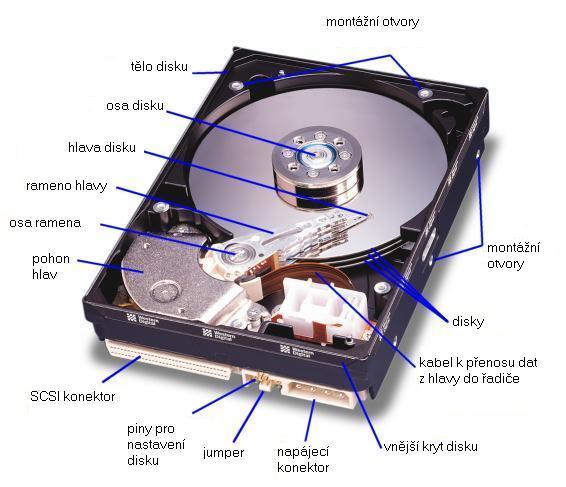 Delenie pevných diskov podľa rozhrania: SCSI, IDE, SATA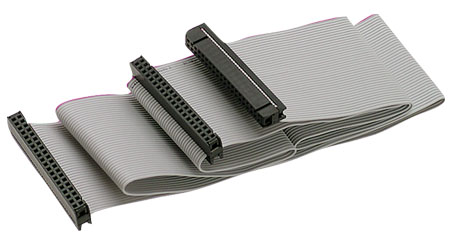 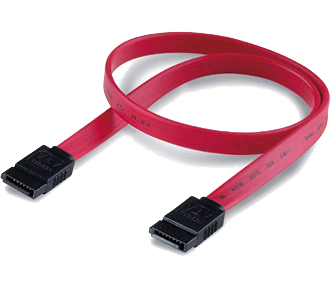 IDE kábel					SATA kábel